Тема урока: «Двугранный угол».Ф.И.О. учителя: Банникова Дарья ДмитриевнаДата проведения: 26.02.13Класс: 10 «Б» Цели урока:Ввести понятие двугранного угла и его линейного углаСформулировать алгоритм построения линейного угла для данного двугранногоРассмотреть задачи на построение линейного углаРазвить умение работать самостоятельноВоспитывать математическую грамотностьОборудование:Листы-конспекты по теме урока для каждого ученика, компьютер, проектор, экран (для демонстрации презентации по данному уроку), на закрытом крыле доски изображение куба (для иллюстрации ответа на вопрос №2), по 5 маленьких листков для каждого ученика, которые до начала урока необходимо подписать и пронумеровать, электронный журнал.Тип урока: изучение нового материала.Структура урока:   1. Организационный момент – 2 мин.                                    2. Актуализация знаний – 15 мин.                                    3. Изучение нового материала – 11 мин.                                    4. Первичное закрепление знаний – 12 мин.                                    5. Запись домашнего задания – 2 мин.                                    6. Подведение итогов урока – 3 мин.Ход урока.Приложение 1.«Двугранный угол»Опр.1 Двугранным углом называется ………………………………………………………………………………………………………………………………….………………………………………………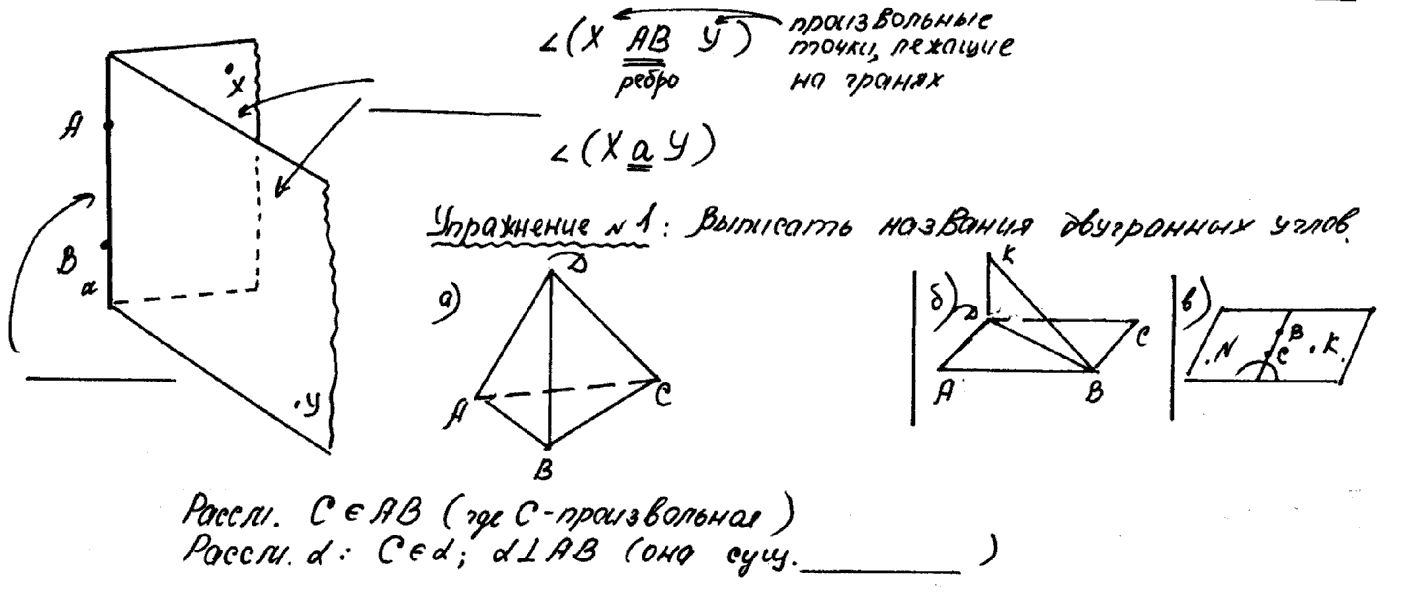  Опр.2 Линейным углом для данного двугранного  наз. …………………………………………………………………………………………………………………………………………………………… Линейный угол не зависит от. ………………………………………………………………………… Опр.3 Градусной мерой двугранного угла наз. ………………………………………………………………………………………………………………………………………………………………… Способ нахождения (построения)линейного угла ………………………………………………………………………………………..………………………………………………………………………………………………………………………………………………………………………………………………………………………….. При изображении сохраняется …………………………………………………………………………Организационный моментПроверка готовности класса к уроку. Сообщение темы и цели урока.Актуализация знанийАктуализация знаний проводится в форме беседы с элементами контроля.В ходе изучения темы «Перпендикулярность в пространстве» мы уже познакомились с целым рядом  фактов. Коротко повторим эти факты:1. Что называется углом между пересекающимися прямыми? Ответ: Наименьший из четырех углов, получающихся при пересечении двух прямых.2. Что называется углом между пересекающимися прямой и плоскостью?Ответ: Угол между прямой и ее проекцией.3. Что называется проекцией точки на плоскость? Ответ: Сама точка, если она лежит в плоскости проекции, основание перпендикуляра, проведенного из точки к плоскости, для точки не принадлежащей плоскости проекций.4.Что является проекцией прямой на плоскость, не перпендикулярную данной прямой? Ответ: Проекцией наклонной является прямая.5. Как следует строить проекцию данной наклонной на заданную плоскость? Ответ: Построить проекции двух точек наклонной на плоскость проекции. Эти точки зададут искомую прямую. 6. О каких трех прямых идет речь в самой основной теореме данной темы – теореме о трех перпендикулярах? Ответ: В теореме о трех перпендикулярах рассматриваются три прямые: наклонная к плоскости, ее проекция, и прямая, лежащая в плоскости проекции.В течение урока вам будет предложено 5 вопросов, ответы на которые вы должны записать на маленьких листках и быстро сдать их на проверку. Каждый правильный ответ оценивается 1 баллом, которые суммируются в итоговую отметку за работу на уроке «5».Вопрос 1.(ответ записать на маленьких листках и сдать на проверку учителю)Сформулировать теорему о трех перпендикулярах:Ответ: Наклонная перпендикулярна прямой, лежащей в плоскости, тогда и только тогда, когда ее проекция перпендикулярна этой прямой. Листки в быстром темпе собираются по рядам, учитель сам устно формулирует правильный ответ.Ответы на 1 вопрос просматриваются  во время заполнения учащимися второй карточки. Результаты проверки заносятся в электронный журнал, который проецируется с помощью проектора на экран. (Каждый правильный ответ добавляет 1 балл к отметке за работу на уроке). А теперь нам предстоит построить некоторые проекции.Вопрос 2.(ответ записать на маленьких листках и сдать на проверку учителю)Изобразить куб ABCDA1B1C1D1 и указать проекцию диагонали AC1 куба на плоскости граней ABC и BCC1 (сделать соответствующие записи). (названия диагонали и данных граней записываются учителем на доске)Собрав листки с ответами, на рисунке куба (заготовленном на закрытом крыле доски) учитель с помощью цветных мелков показывает построение и необходимые записи.Изучение нового материалаСообщение новых знаний проводится в форме беседы с демонстрацией презентации. А теперь мы рассмотрим новое для нас понятие «Двугранный угол». Работаем с конспектом и смотрим на экран.На экране появляется слайд 1 презентации.В ходе урока учащиеся заполняют  конспект (Приложение 1. Страница 1) по мере появления записей на экране слайды 2-3 презентации.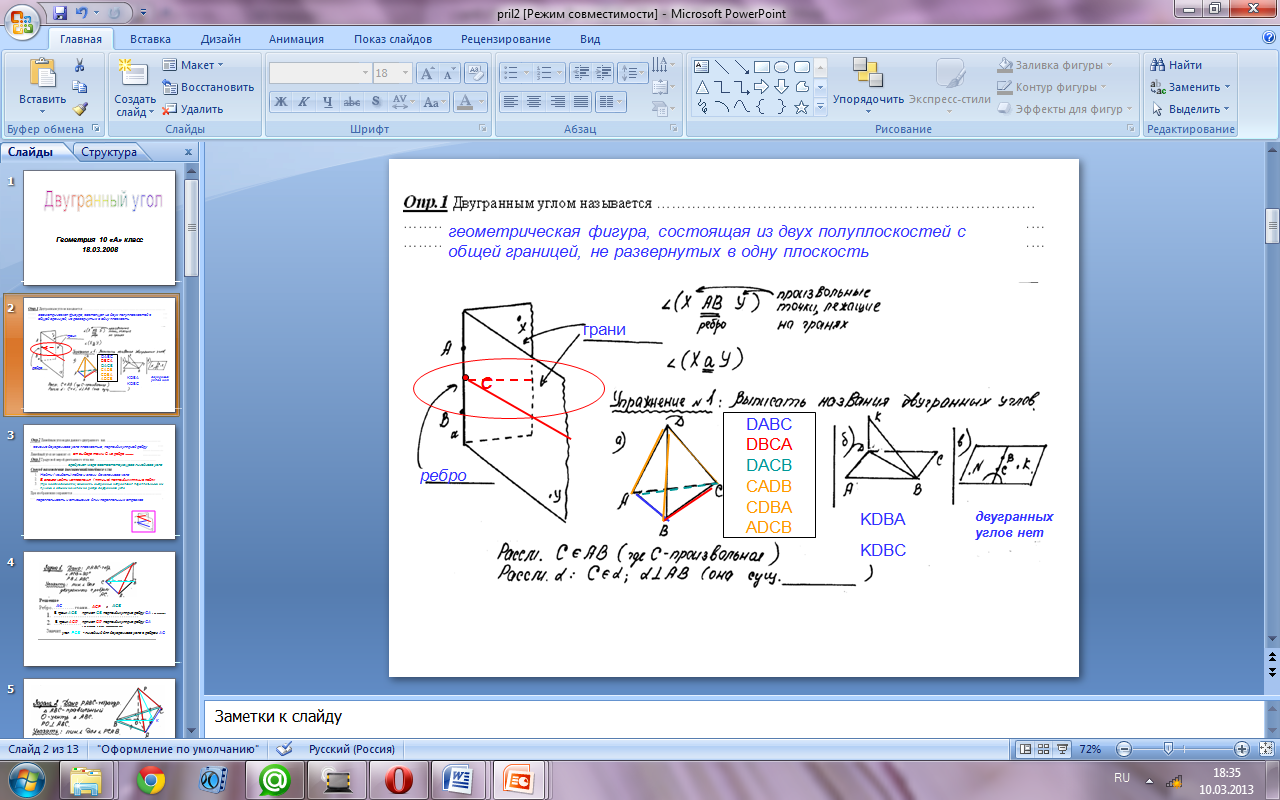 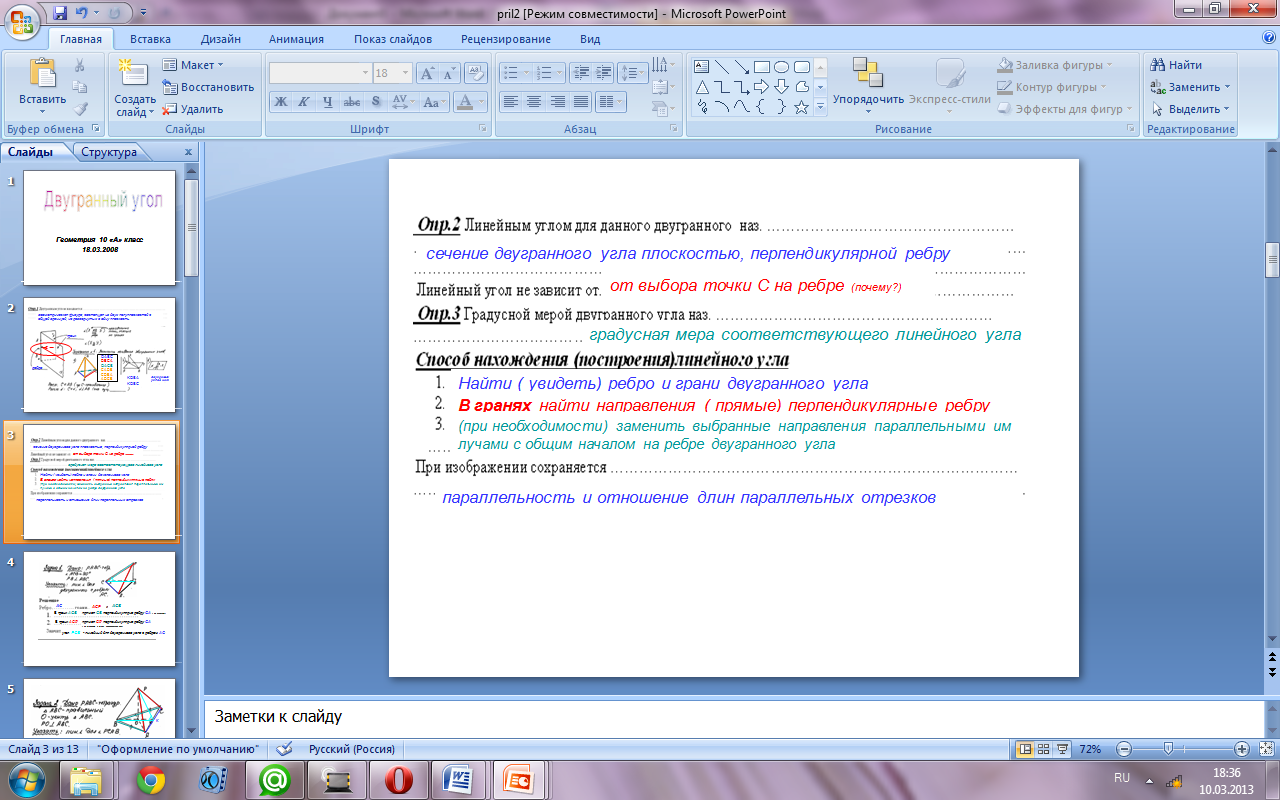 Далее рассмотрим пример рассуждения (по введенному алгоритму) при решении задач на построение линейного угла.Учитель формулирует вопрос алгоритма, ученики (по желанию, не вставая с места) предлагают свой вариант ответа. Правильный ответ сопровождается соответствующей анимацией слайда 4.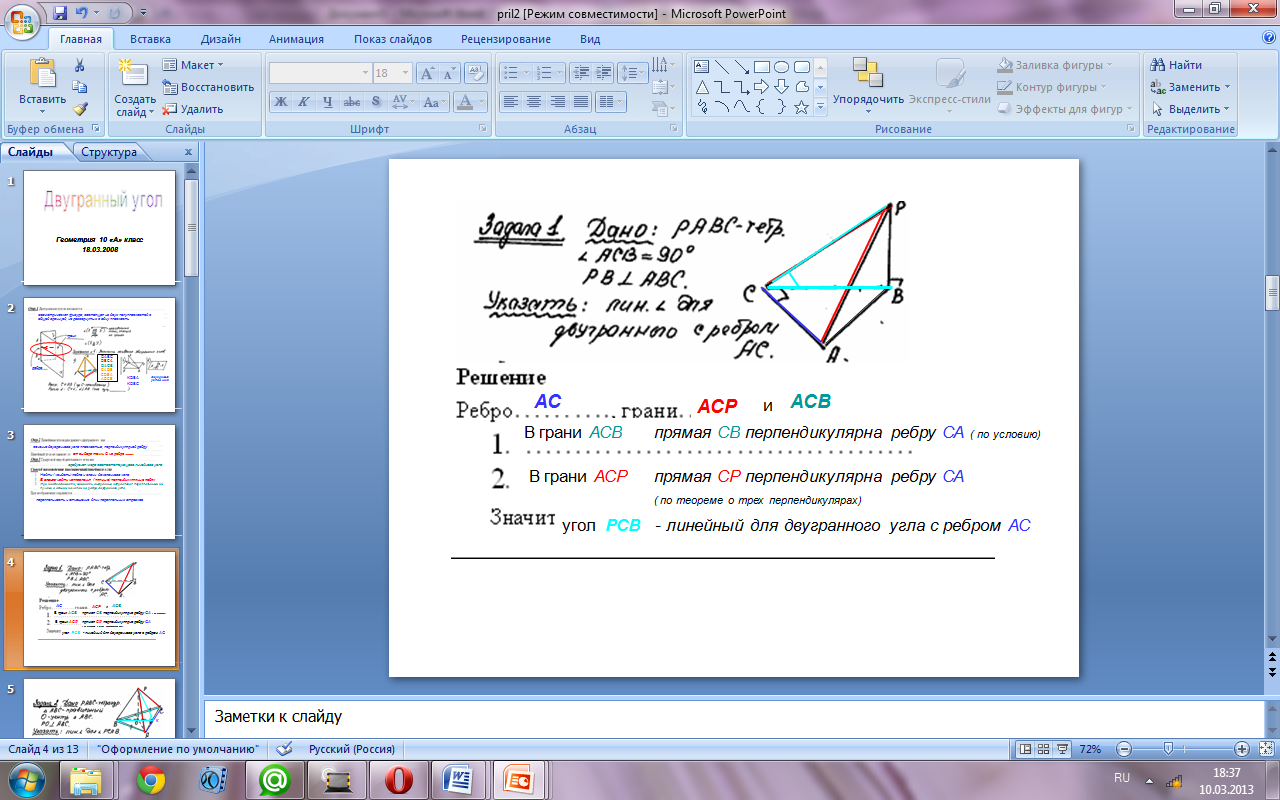 Аналогичная работа проводится с задачей 2.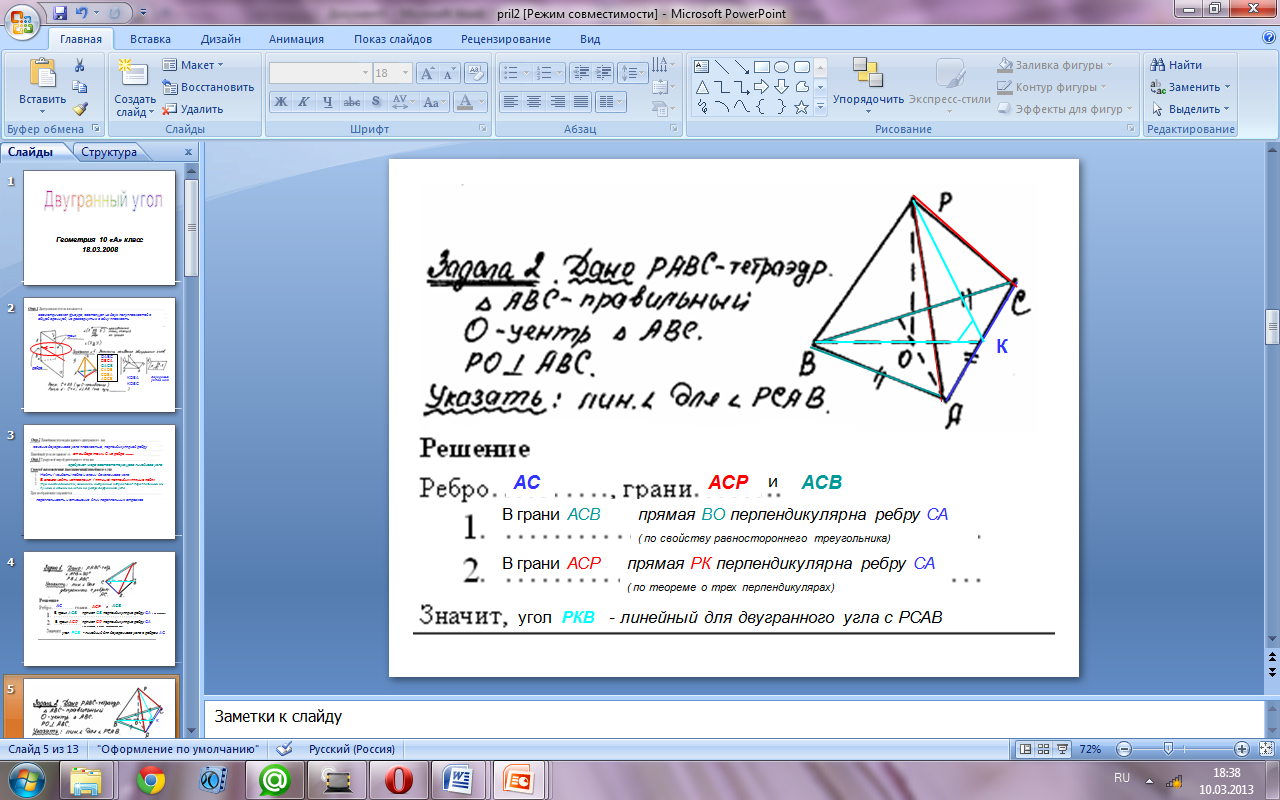 Первичное закрепление знанийПервичное закрепление знаний проводится в форме беседы с демонстрацией презентации.Мы уже видели, что у каждого многогранника может быть несколько двугранных углов. У тетраэдра, например, можно выделить 6 двугранных углов и для каждого из них существует свой линейный угол. На странице 2 конспекта вам предложен тетраэдр, для которого необходимо указать три из возможных шести углов.Вопрос 3.По задаче №1а на странице 2 конспекта, ответ записать на маленьких листках и сдать на проверку.Указать ребро и грани двугранного угла PТMK.После того, как листки с ответами сданы, правильный ответ показывается соответствующей анимацией слайда 5.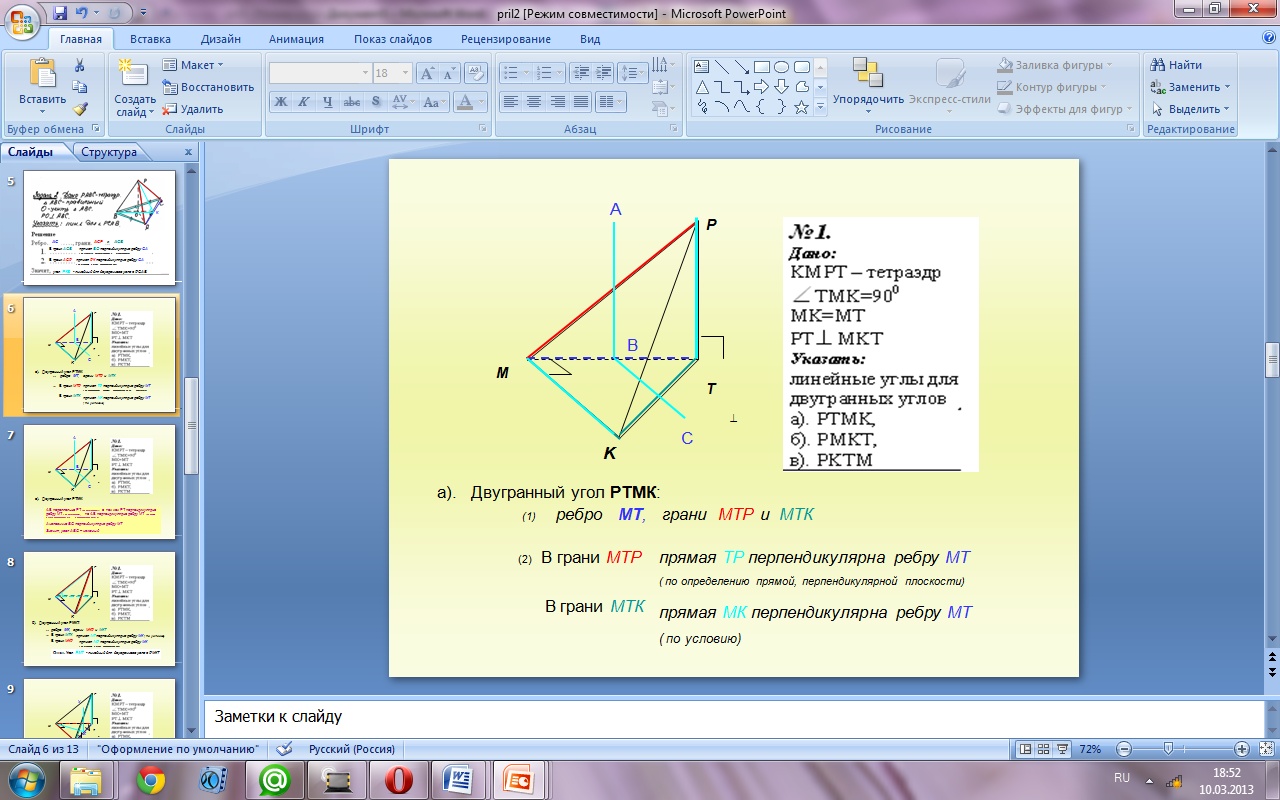 Аналогичная работа проводится с остальными вопросами. слайды 6-7.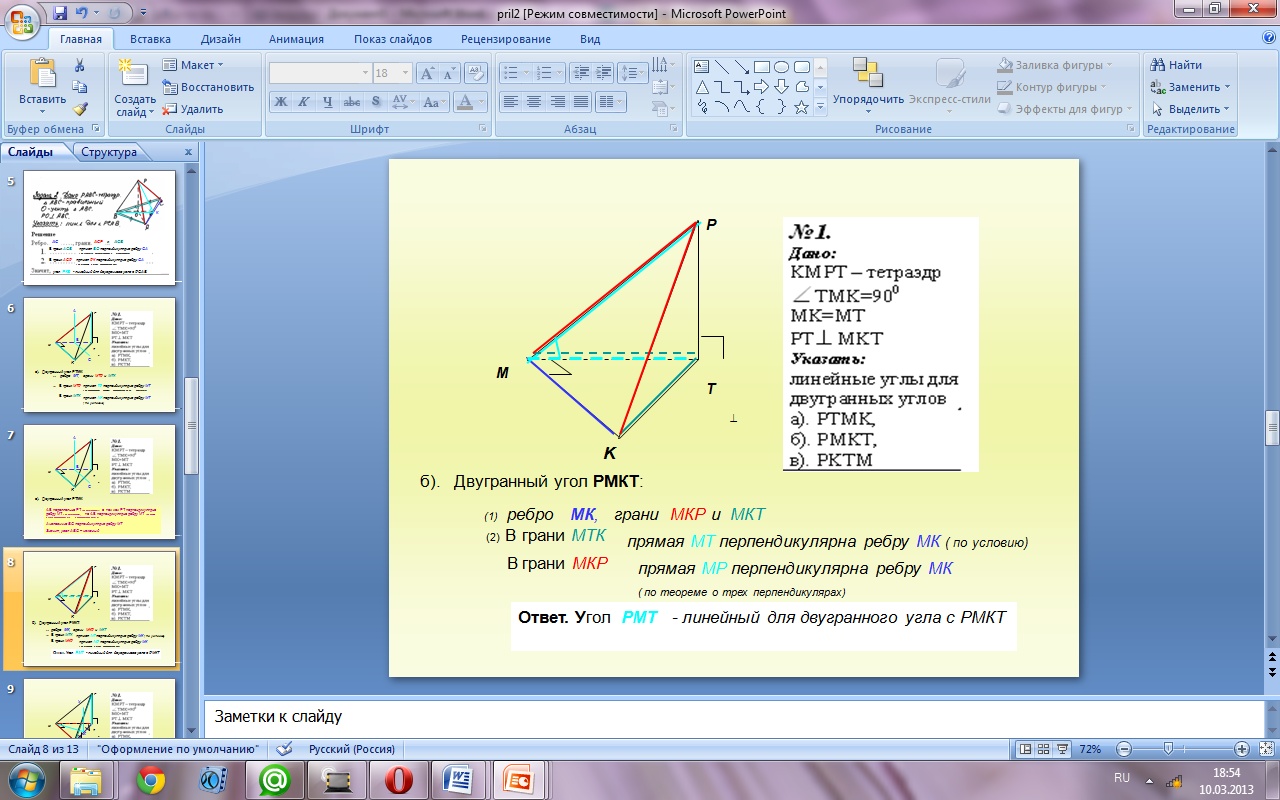 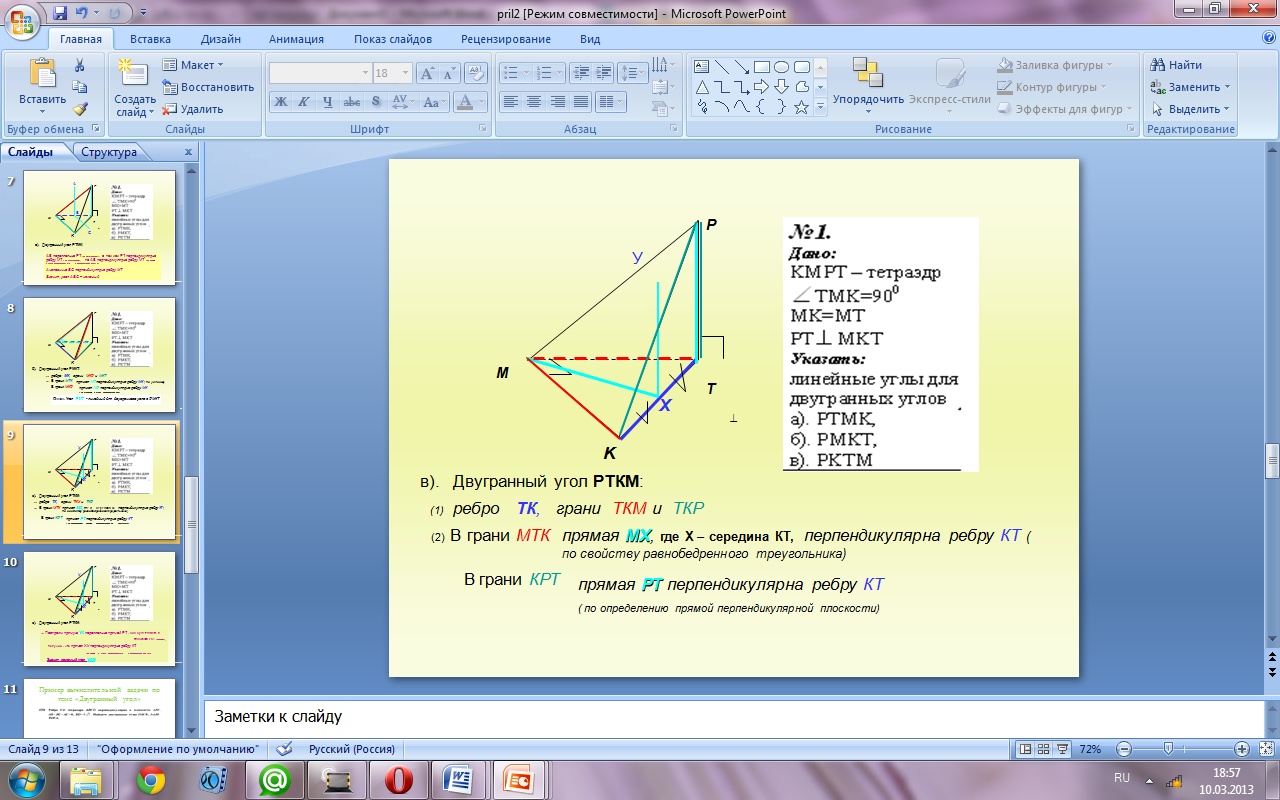 Вопрос 4.По задаче №1а на странице 2 конспекта, ответ записать на маленьких листках и сдать на проверку.В гранях указать направления, перпендикулярные ребру и обосновать свой ответ.На следующем уроке мы продолжим упражняться в поиске линейных углов для данного двугранного.Кроме этого нам предстоит научиться вычислять градусные меры двугранных углов по заданным элементам.Впрочем, градусную меру угла АВС из рассмотренной нами задачи №1а, мы сможем найти уже сейчас. Это – последний вопрос сегодняшнего урока, ответ на который следует записать на маленьких листках.Вопрос 5.По задаче №1а на странице 2 конспекта, ответ записать на маленьких листках и сдать на проверку.Укажите градусную меру угла АВС (обоснуйте свой ответ).После того, как листки с ответами сданы,  записывается на доске правильный ответ и проверяет записи учащихся . По итогам проверки всех 5 листков в электронном журнале появляется итоговая отметка за работу на уроке каждого ученика.Запись домашнего задания.В качестве домашнего задания вам предлагается заполнить страницу 3 конспектаПодведение итогов.Еще раз остановимся на вопросах теории.Определение двугранного углаОпределение градусной меры двугранного углаОпределение линейного угла для данного двугранногоУтверждение о количестве линейных углов для данного двугранногоСпособ построения линейного угла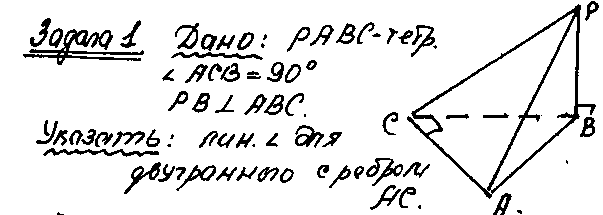 РешениеРебро………., грани……..……………………………………………………………………Значит, …………………………………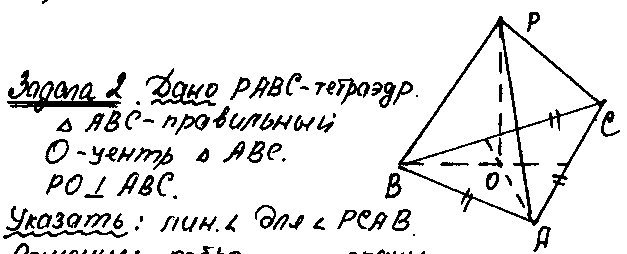 РешениеРебро………., грани……..……………………………………………………………………Значит, …………………………………№1.      Дано:             KMPT – тетраэдр          TMK=900;      MK=MT;             PTMKT     Указать:    линейные углы для  двугранных углов   а). PTMK,         б). PMKT,           в). PKTMа).Ребро                 , граниВ грани.В грани. Ответ.б). Ребро                 , граниВ грани.В грани.Ответ.в). Ребро                 , граниВ грани.В грани.Ответ.№2.   Дано:    KMPT – тетраэдр;  TMK правильный ;  Q – середина KM,  Q – проекция P на TMKУказать: линейные углы для двугранных углов а). PTMK, б). PMKT, в). PKTM№2.   Дано:    KMPT – тетраэдр;  TMK правильный ;  Q – середина KM,  Q – проекция P на TMKУказать: линейные углы для двугранных углов а). PTMK, б). PMKT, в). PKTMа).Ребро                 , грани   В грани.В грани.Ответ.б). Ребро                 , граниВ грани.В грани.Ответ.б). Ребро                 , граниВ грани.В грани.Ответ.в). Ребро                 , граниВ грани. В грани.Ответ.в). Ребро                 , граниВ грани. В грани.Ответ.